Olika sätt att beräkna Arkimedes In- och omskrivna månghörningar. Arkimedes använde 96-hörningar. Arkimedes metod användes under mycket lång tid. I slutet av 1500-talet använde sig en matematiker av en polygon med 100 miljoner sidor!F. Viète Viète beskriver  som en oändlig produkt (1593): ...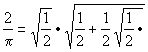 W. Snell 
C. HuygensW. Snell och senare C. Huygens förfinar Arkimedes metod och når häpnadsväckande bra resultat genom att använda om- och inskrivna sexhörningar!!
I Huygens närmevärde var de nio första decimalerna korrekta.John Wall John Wall använder en integralliknande metod (1655): ...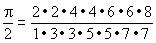 James GregoryJames Gregory utnyttjade arctangens (1671):
...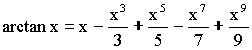 Några välkända oändliga serier för att beräkna :Några välkända oändliga serier för att beräkna :